Como exportar dados Selecione o questionário 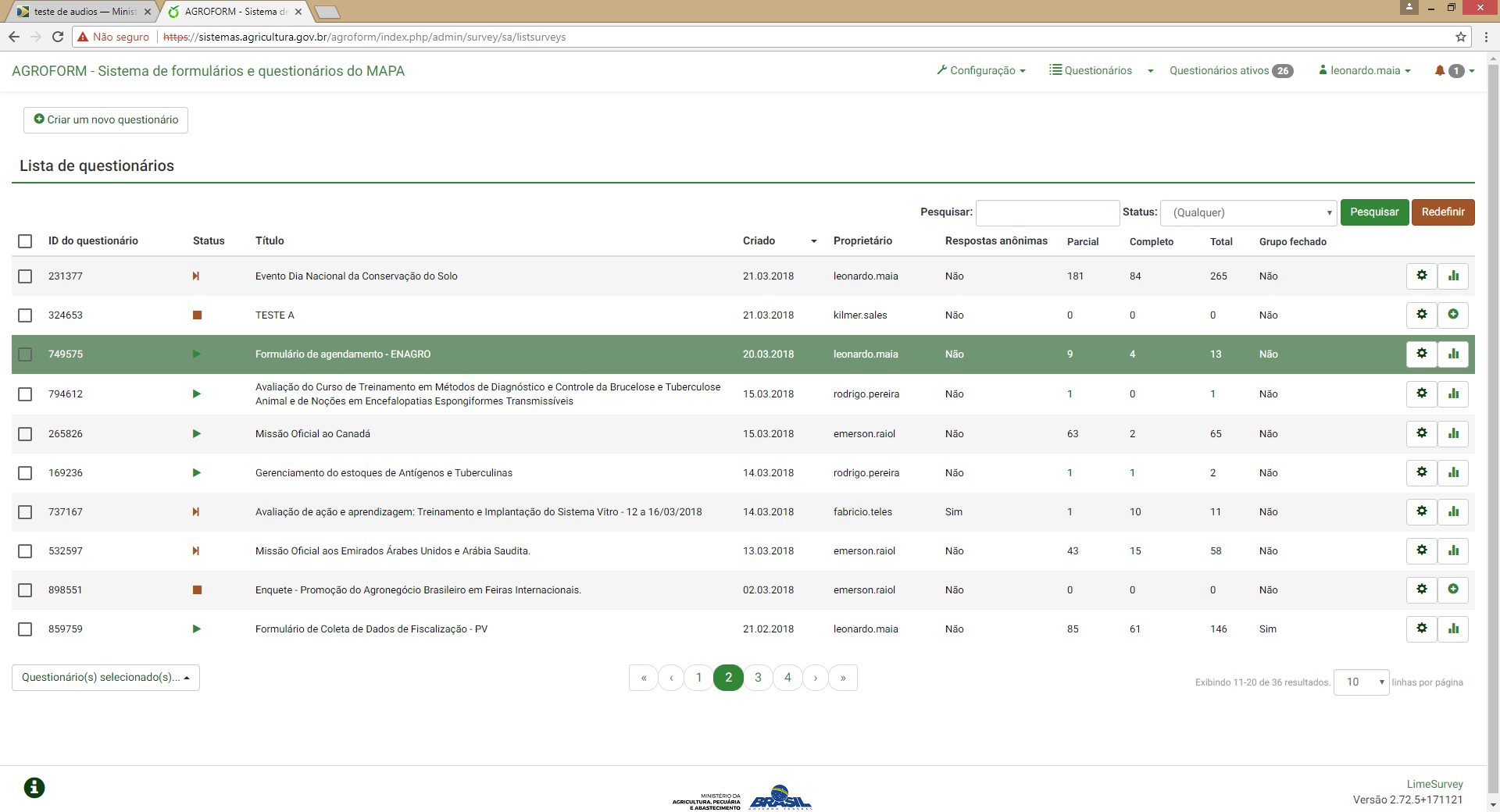 Clique em RegistrosRespostas e estatísticas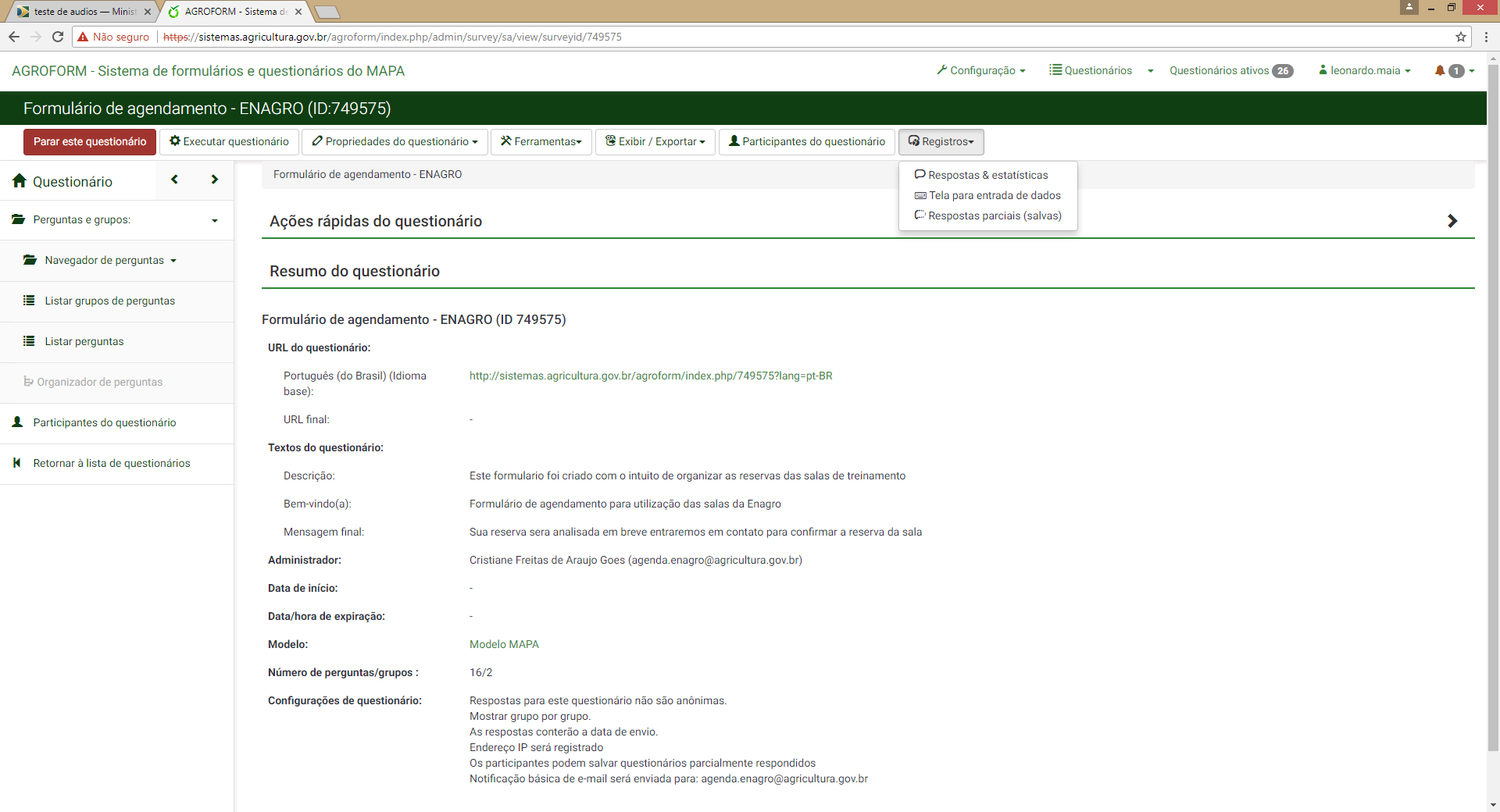 Logo após clique em Expostar Exportar resultados para aplicativo 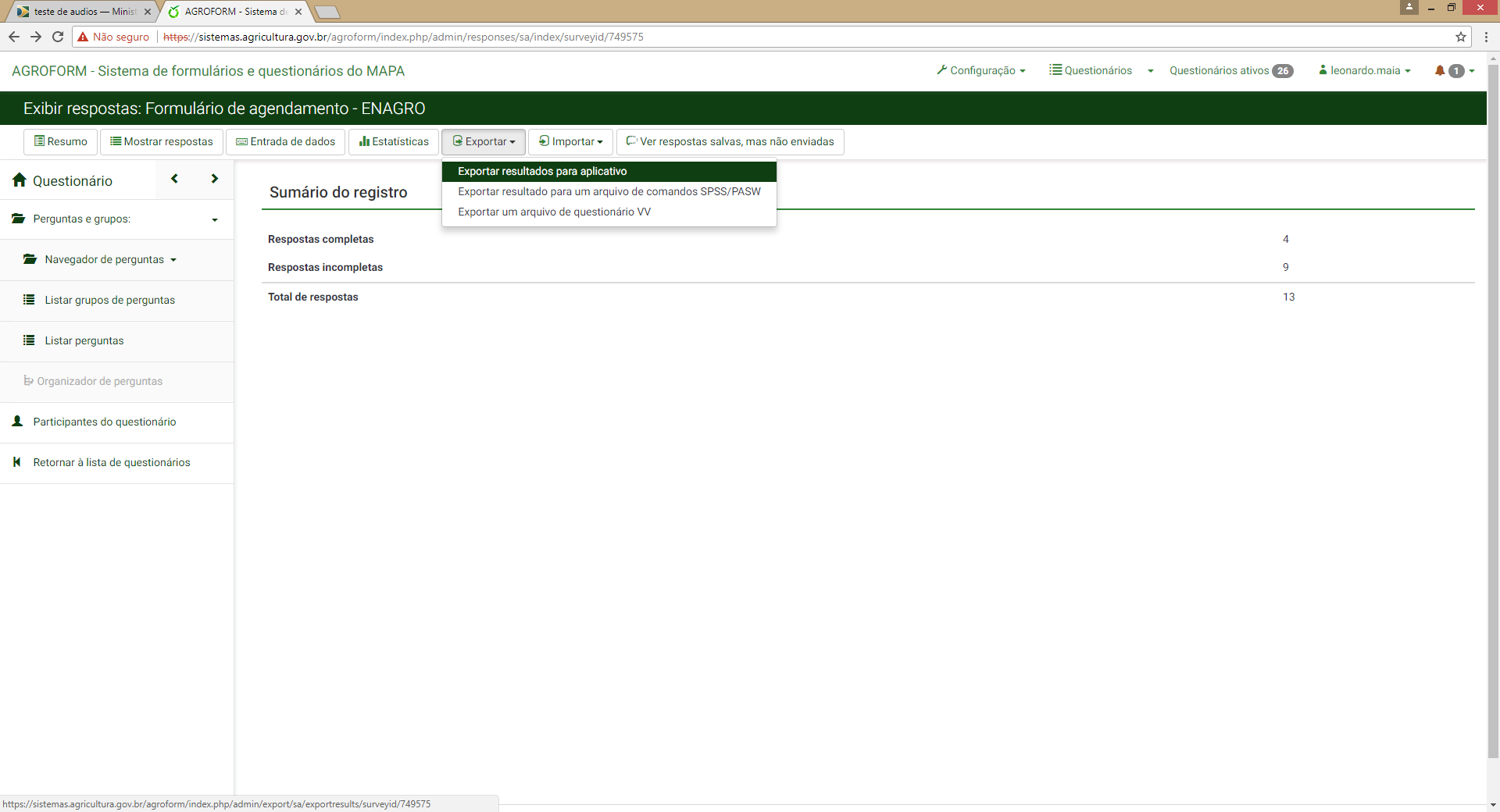 Escolha o aplicativo desejado 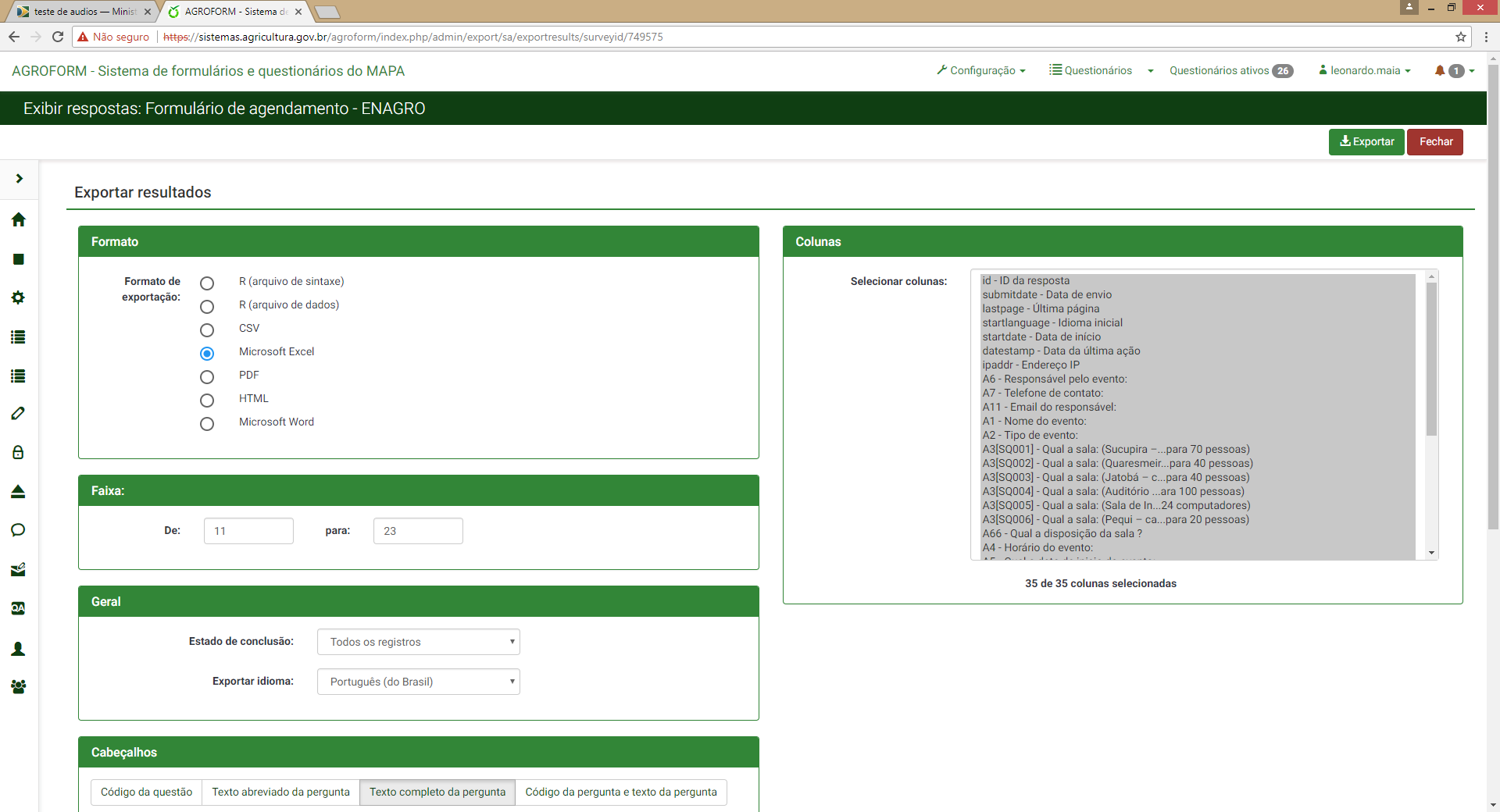 Selecione os campos que deseja exportarLogo após clique em Expostar no canto superior direito 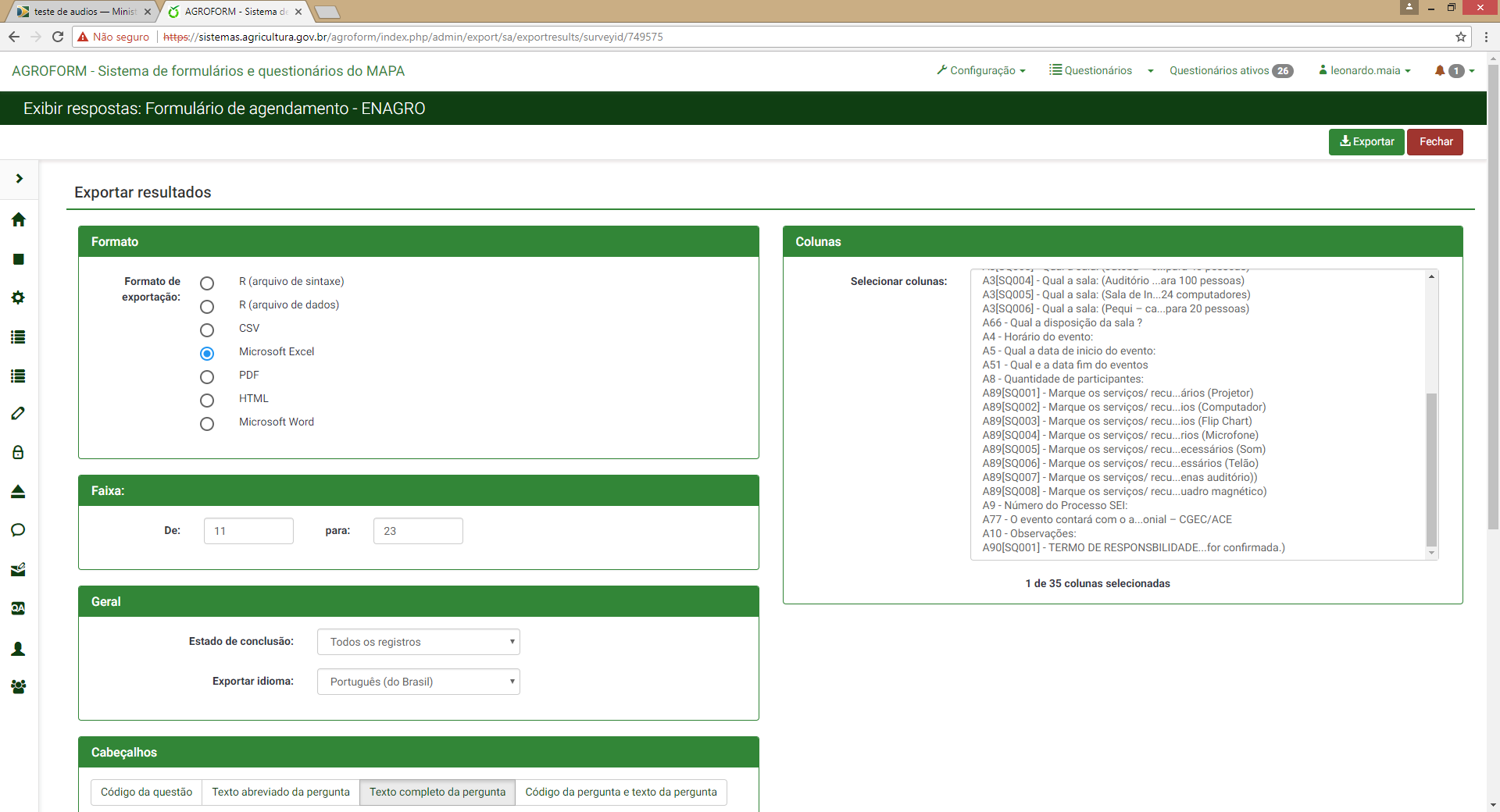 